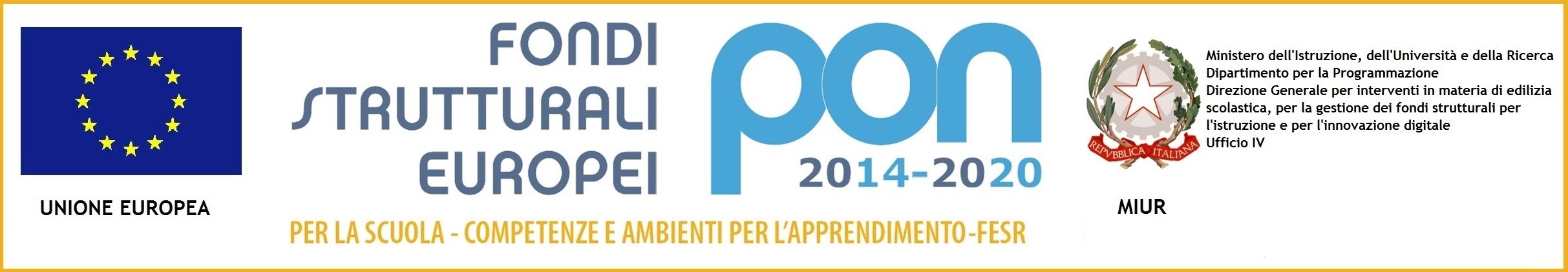 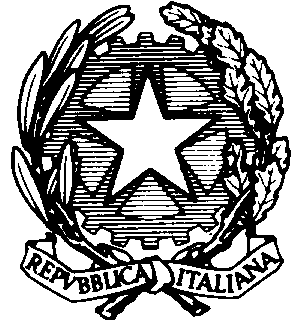 MINISTERO DELL’ISTRUZIONE, DELL’UNIVERSITA’ E DELLA RICERCAUFFICIO SCOLASTICO REGIONALE PER IL LAZIOISTITUTO COMPRENSIVO STATALE  “LEONARDO DA VINCI” – “GIANNI RODARI”                                                           Viale De Chirico 3 -  - 04100 LATINA                                                                 0773/625359             0773604437 ltic84800t@istruzione.it      www.icdavincirodari.gov.it               LTIC84800T@pec.istruzione.it     		                       COD.FISC.91124330597                     COD.MECC. LTIC84800TProt. 5000/B15 			Latina, lì 15/07/2016 Atti -Albo Sito WebCIP: FESRPON-LA-2015-248	       CIG: ZD718FE0E2		CUP: H26J15001050007Il Dirigente ScolasticoTutto ciò visto e rilevato, che costituisce parte integrante del presente avviso INDICEla procedura di selezione per il reclutamento di n. 1 unità di personale interno per il Progetto FESR obiettivo 10.8 azione 10.8.1 di fornitura e installazione di materiale hardware e multimediale presso gli edifici dell’Istituto Comprensivo “L.Da Vinci-G.Rodari”, da impiegare nella realizzazione del Piano Integrato di Istituto per le seguenti attività:Attività di collaudo forniture hardware/multimediali e installazioni - Obiettivo/Azione 10.8.1  - massimo N. 3 ore – non è previsto alcun compenso– le forniture e installazioni da collaudare riguardano:1) 28 ACCESS POINT POE CON SUPPORTO VLAN;2) 4 armadi rack completi di switch e patch panel; 3) n.2 firewall con configurazione inclusa;4) n.10 notebook con cavo di sicurezza.Prerequisito inderogabile sarà il possesso delle competenze tecnico/informatiche necessarie all’utilizzo dei materiali hardware su elencati, derivanti sia da competenze acquisite tramite studio o da esperienza lavorativa, debitamente documentate tramite presentazione di curriculum vitae in formato europeo, inclusivo di corso studiorum indicante il titolo accademico conseguito. OGGETTO E DURATA DELLE PRESTAZIONIAttività di collaudo:verificare la piena corrispondenza tra le attrezzature fornite e installate e quelle previste nell’ordinativo di acquisto (come da capitolato tecnico);verificare le funzionalità e la piena efficienza degli apparati installati;redigere il verbale di collaudo delle apparecchiature installate;compilare il libro firme con dettaglio delle attività svolte per ogni giornata di lavoro;Durata massima dell’incarico 1 giorno lavorativo;Gli interessati dovranno far pervenire richiesta utilizzando gli appositi moduli (All. 1 - All. 2 e All. 3), debitamente firmati, entro le ore 12:00 del giorno 20/07/2016 brevi manu, presso l’ufficio protocollo di questa Istituzione Scolastica o inviando la richiesta all’indirizzo e-mail:  LTIC84800T@istruzione.it oppure PEC:  LTIC84800T@pec.istruzione.it o via posta, nel qual caso l’aspirante si assume tutti i rischi di mancato recapito nel termine su indicato che deve essere considerato perentorio. Sulla busta o nell’oggetto della mail/PEC occorre riportare la dicitura “contiene candidatura alla posizione di collaudo progetto PON Ambienti Digitali”.La selezione tra tutte le candidature pervenute nei termini avverrà ad opera del Dirigente Scolastico in base ai titoli, alle competenze e alle esperienze maturate, sulla base dei criteri di valutazione e dei punteggi di seguito specificati:Non si terrà conto delle istanze pervenute oltre il termine fissato.Le domande che risultassero incomplete non verranno prese in considerazione.L’amministrazione si riserva di procedere all’affidamento dell’incarico anche in presenza di una sola candidatura.L’esito della selezione sarà comunicato direttamente ai candidati individuati ed affissa all’Albo della scuola. Questa Istituzione Scolastica si riserva di procedere al conferimento dell’incarico anche in presenza di una sola domanda valida.L’attribuzione degli incarichi avverrà tramite apposito provvedimento ed il compenso sarà commisurato alle ore di attività effettivamente svolte.Ai sensi del D.lgs.196/2003 i dati personali forniti dagli aspiranti saranno raccolti presso l’Istituto per le finalità strettamente connesse alla sola gestione della selezione. I medesimi dati potranno essere comunicati unicamente alle amministrazioni pubbliche direttamente interessate a controllare lo svolgimento della selezione o a verificare la posizione giuridico-economica dell’aspirante. L’interessato gode dei diritti di cui al citato D.Lgs. 196/2003.Il presente avviso viene reso pubblico mediante pubblicazione all’albo on line dell’istituto.Il Dirigente ScolasticoDott.ssa Eliana Assunta Valterio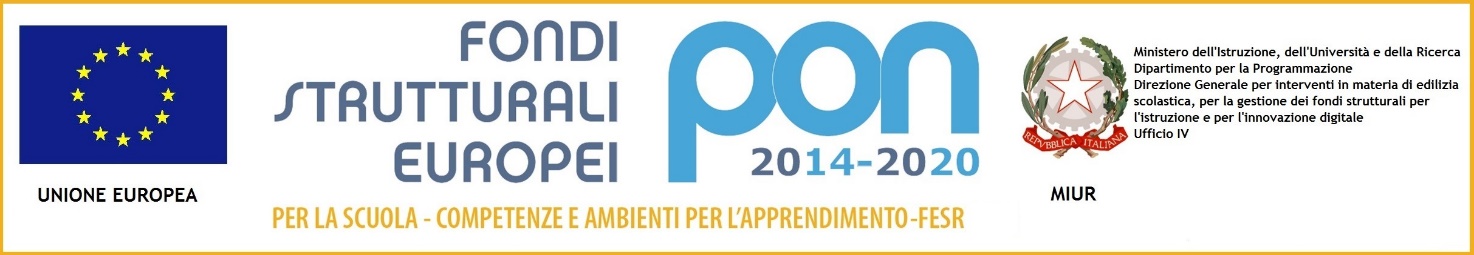 Allegato 1AL DIRIGENTE SCOLASTICOdell’I.C. “L.Da Vinci-G.Rodari”Viale De Chirico, 3 – 04100 LatinaDOMANDA DI PARTECIPAZIONE ALLA SELEZIONE DI ESPERTO INTERNO COLLAUDATORE Il/La sottoscritto/a____________________________________________________(cognome e nome) nato/a ___________________________ prov. _______il ________________ C.F. __________________________Residente in ____________________________________________________________ prov. ___________ via/Piazza _____________________________________________________________________ n. ______telefono_______________________ E MAIL-  _________________________________________________TITOLO DI STUDIO POSSEDUTO __________________________________________________________conseguito presso _________________________________________ con votazione __________________Attuale occupazione (con indicazione della sede di Attuale sede si servizio): ________________________________________________________________________________,C H I E D Ealla S.V. di partecipare alla selezione, in qualità di ESPERTO INTERNO COLLAUDATORE  per il seguente progetto:  Progetto: 10.8.1.A3-FESRPON-LA-2015-248Ai sensi degli artt. 46 e 47 del D.P.R. n. 445/2000, consapevole che le dichiarazioni mendaci sono punite ai sensi del codice penale e delle leggi speciali in materia, secondo le disposizioni richiamate all'art. 76 del citato D.P.R. n. 445- 00, dichiara:- di essere cittadino italiano o di Stato UE; - di essere in possesso dei diritti civili e politici, nonché di non avere procedimenti penali a suo carico né di essere stato condannato a seguito di procedimenti penali ovvero _______________________________ ;. di non essere stato destituito da pubblico impiego;. di non trovarsi in alcuna posizione di incompatibilità con pubblico impiego;. essere/non essere dipendente di altre Amministrazioni pubbliche;. di non essere collegato a ditte o società interessate alla partecipazione alle gare di acquisto.Alla presente istanza allega:. tabella di valutazione dei titoli per selezione di esperto progettista;. curriculum vitae in formato europeo;. ogni altro titolo utile alla selezione.Il/La sottoscritto/a esprime il proprio consenso affinché i dati forniti possano essere trattati nel rispetto del D.L.vo n. 196-03 (Codice in materia di protezione dei dati personali), per gli adempimenti connessi alla presente procedura.data _____________________ FIRMA ____________________________________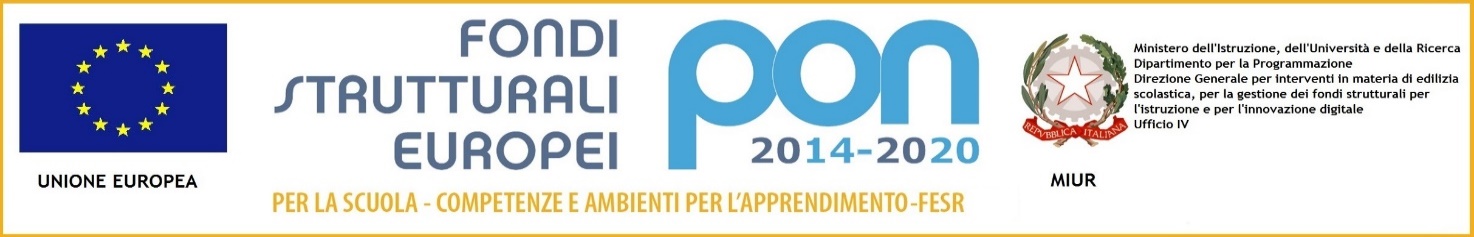 Allegato 2AL DIRIGENTE SCOLASTICOdell’I.C. “L.Da Vinci-G.Rodari”Viale De Chirico, 3 – 04100 LatinaTABELLA DI VALUTAZIONE DEI TITOLI PER SELEZIONE DI INTERNO COLLAUDATOREFirma_____________________________Allegato 3SCHEMA DI AUTOCERTIFICAZIONE CUMULATIVAIl/La sottoscritto/a____________________________________________________(cognome e nome) nato/a ___________________________ prov. _______il ________________ C.F. __________________________Residente in ____________________________________________________________ prov. ___________ via/Piazza _____________________________________________________________________ n. ______Ai sensi e per gli effetti degli artt. 46 e 47 del D.P.R. n. 445/2000, consapevole che le dichiarazioni mendaci sono punite ai sensi del codice penale e delle leggi speciali in materia, secondo le disposizioni richiamate all'art. 76 del citato D.P.R. n. 445- 00, dichiara:. di non avere procedimenti penali a suo carico né di essere stato condannato a seguito di procedimenti penali ovvero ____________________________________________________________ ;. di non essere stato destituito e di non trovarsi in situazione di incompatibilità con il pubblico impiego;. di essere cittadino italiano o di Stato dell’U.E.;. di godere dei diritti civili e politici;. essere/non essere dipendente di altre Amministrazioni pubbliche;. di non essere collegato a ditte o società interessate alla partecipazione alle gare di acquisto;Ai fini della valutazione per l’incarico di collaudatore di reti LAN/WLAN dichiara inoltre:_______ lì ___/___/2016							FirmaVISTO   il Decreto Legislativo 30 marzo 2001, n. 165 recante “Norme generali sull’ordinamento del lavoro alle dipendenze della Amministrazioni Pubbliche” e ss.mm.ii.VISTO   il Decreto Interministeriale 1 febbraio 2001 n. 44, concernente “Regolamento concernente le Istruzioni generali sulla gestione amministrativo-contabile delle istituzioni scolastiche";VISTOIl Regolamento per le attività negoziali di questa I.S.VISTAla delibera del Consiglio di Istituto n. 18 del 21/03/2016 con la quale sono stati approvati i criteri per la selezione degli esperti esterni; VISTO   il DPR 275/99, concernente norme in materia di autonomia delle istituzioni scolastiche;VISTO   i Regolamenti (UE) n. 1303/2013 recanti disposizioni comuni sui Fondi strutturali e di investimento europei, il Regolamento (UE)  n.  1301/2013 relativo al Fondo Europeo di Sviluppo Regionale (FESR) e il Regolamento (UE) n. 1304/2013 relativo al Fondo Sociale EuropeoVISTO   la Delibera del Consiglio d’Istituto n. 9 del 15/01/2016 con la quale è stato approvato il PTOF per il periodo 2016-2018;VISTO   la nota MIUR Prot. AOODGEFID-5891 del 30/03/2016 di approvazione dell’intervento a valere sull’obiettivo/azione/progetto 10.8.1.A3-FESRPON-LA-2015-248 finalizzato alla realizzazione di ambienti digitali;VISTA   la Delibera del Consiglio di Istituto di questa I.S. n.6 del 09/12/2015 con la quale è stata autorizzata l’assunzione in bilancio del Progetto CIP 10.8.1.A3-FESRPON-LA-2015-248;VISTO   il R.D 18 novembre 1923, n. 2440, concernente l’amministrazione del Patrimonio e la Contabilità Generale dello Stato ed il relativo regolamento approvato con R.D. 23maggio 1924, n. 827 e ss.mm. ii.; VISTAla legge 7 agosto 1990, n. 241 “Nuove norme in materia di procedimento amministrativo e di diritto di accesso ai documenti amministrativi” e ss.mm.ii.;VISTA     La Determina a contrarre del Dirigente Scolastico giusto prot. Nr. 4269/bv15 del 15/06/2016RILEVATAl’assenza di convenzioni Consip attive per il sevizio che si intende acquisire; RILEVATAl’esigenza di indire, in relazione all’importo finanziario approvato, la procedura per l’acquisizione dei servizi di collaudatore delle forniture e installazioni di materiale informatico da acquisire;Titoli ed Esperienze lavorativeValutazioneDiploma di laurea in aree disciplinari relative alle competenze professionali richieste (informatiche, matematica, fisica, ecc.)Punti 10/100Diploma di istruzione secondaria superiore attinente alle competenze professionali richieste (informatica, elettronica, elettrotecnica, ecc.) Punti 5/100Abilitazione professionale attinente la tipologia di incaricoPunti 5/100Pregresse esperienze, in qualità di progettista, in progetti FESR attinenti al settore richiesto (per l’incarico di progettista)Punti 5 per ogni esperienzaMax. 20/100Pregresse esperienze, in qualità di collaudatore, in progetti FESR attinenti al settore richiesto Punti 5 per ogni esperienzaMax. p 20/100Attività ed esperienze pregresse di Responsabile per la Sicurezza, la Prevenzione e la Protezione o di Responsabile dei Lavoratori per la SicurezzaPunti 5 per incarico max 10/100Responsabile laboratorio informatico e/o scientifico presso istituti scolasticiPunti 5 per incarico max 20/100Titoli didattici culturali: numero di corsi di aggiornamento/titoli specifici nella materia oggetto dell’avviso; Punti 5 per titolo max 10/100Titoli ed Esperienze lavorativePunti fino aAttribuitisi dal candidatoassegnati dal DS/ commissioneDiploma di laurea in aree disciplinari relative alle competenze professionali richieste (informatiche, ingegneria, matematica, fisica ecc.)Punti 10/100Diploma di istruzione secondaria superiore Punti 5/100Abilitazione professionale attinente la tipologia di incaricoPunti 5/100Pregresse esperienze, in qualità di progettista, in progetti FESR attinenti al settore richiesto (per L’incarico di progettista)Punti 5 per ogni esperienzaMax. 20/100Pregresse esperienze, in qualità di collaudatore, in progetti FESR attinenti al settore richiesto Punti 5 per ogni esperienzaMax. p 20/100Attività ed esperienze pregresse di Responsabile per la Sicurezza, la Prevenzione e la Protezione o di Responsabile dei Lavoratori per la SicurezzaPunti 5 per incarico max 10/100Responsabile laboratorio informatico e/o scientifico presso istituti scolasticiPunti 5 per incarico max 20/100Titoli didattici culturali: numero di corsi di aggiornamento/titoli specifici nella materia oggetto dell’avviso;Punti 5 per incarico max 10/100Essere in possesso del seguente titolo di studio:Conseguito presso:_____________________________________________________________Essere in possesso dell’Abilitazione professionale in:_____________________________Pregresse esperienze, in qualità di collaudatore, in progetti FESR attinenti al settore richiesto ____________________________________________________________________________________________________________________________________________Attività ed esperienze pregresse di Responsabile per la Sicurezza, la Prevenzione e la Protezione o di Responsabile dei Lavoratori per la Sicurezza____________________________________________________________________________________Responsabile laboratorio informatico e/o scientifico presso istituti scolastici________________________________________________________Titoli didattici culturali: numero di corsi di aggiornamento/titoli specifici nella materia oggetto dell’avviso;________________________________________________________